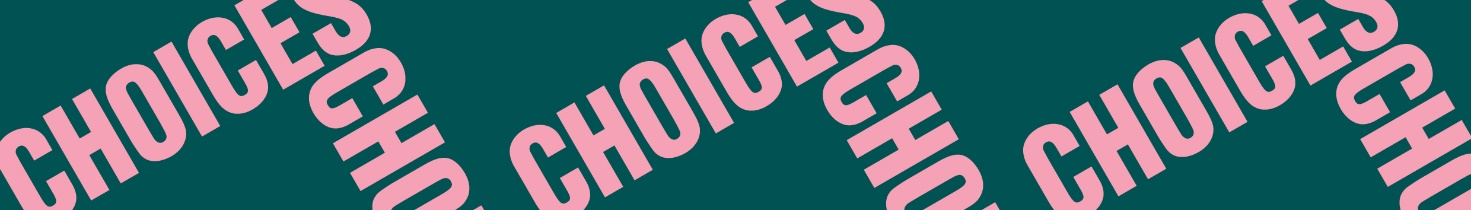 Twisted StoriesYosemiteVocabulary: MicrofictionRead the following text about microfiction. Fill in the blanks with these words: 300 words – characters – details – end – fiction – flash fiction – meaning – plot – short – twist – word – wordsMicrofiction is a literary genre of ________ that is defined as a very short story. Microfiction is also called ________.There are no strict rules about the word count of microfiction stories, but they are typically shorter than ________ and some stories might even be as short as a few sentences or a few ________. The common characteristics of microfiction are: Length: Microfiction is very ________. An entire story is often told in one paragraph. Plot: Even though the story is very short, the story will have a ________ with a beginning, a middle, and an ________. Plot twist: Microfiction stories often end with some sort of surprise giving the text at ________ at the end. The purpose of the plot twist is to make the reader think about the deeper ________ of the story. Microfiction typically uses one point of view and only a few ________. Since microfiction stories are very short, every single ________ used has a purpose and microfiction should be read carefully with attention to all ________. 